ÚSTŘEDNÍ KONTROLNÍ A ZKUŠEBNÍ ÚSTAV ZEMĚDĚLSKÝ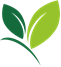                Sídlo ústavu: Hroznová 63/2, 603 00 Brno               SEKCE ZEMĚDĚLSKÝCH VSTUPŮ               ODBOR PŘÍPRAVKŮ NA OCHRANU ROSTLIN               Korespondenční adresa: Zemědělská 1a, 613 00 BRNOVytvořil/telefon:  Ing. Jana Ondráčková / 545 110 470E-mail: jana.ondrackova@ukzuz.czDatum: 1. 2. 2023PŘEHLED POVOLENÍ za období: 1. 1. 2023 – 31. 1. 2023NOVÉ POVOLENÉ PŘÍPRAVKY NA OCHRANU ROSTLINCoreydržitel rozhodnutí o povolení: Sharda Cropchem Limited, Prime Business Park, Dashrathlal Joshi Road, Vile Parle (West), 400056 Mumbai, Indieevidenční číslo: 6024-0účinná látka: nikosulfuron 300 g/kg                     rimsulfuron   150 g/kgplatnost povolení končí dne: 30.4.2024Rozsah povoleného použití:AT - ochranná lhůta je dána odstupem mezi termínem aplikace a sklizní.Spektrum účinnosti:Plevele citlivé: ptačinec prostřední, hluchavka nachová, heřmánkovec nevonný, chundelka metlice, rozrazil perský, kokoška pastuší tobolka, penízek rolní, lipnice roční; jitrocel prostřední (vytrvalý plevel)Plevele méně citlivé: ježatka kuří noha, violka rolní, opletka obecná, laskavec ohnutý, bér zelenýNeošetřujte bezprostředně po období dlouhodobého chladného počasí (nebo trvalých dešťů) rostliny, jejichž růst byl zastaven. Ošetření lze provést po obnovení intenzivního růstu kukuřice.Aplikujte na suché rostliny, vosková vrstva na rostlinách musí být obnovena.Neošetřujte při teplotě vzduchu <10 °C a >25 °C, a při intenzivním slunečním svitu.Neošetřujte, pokud jsou teplotní rozdíly mezi dnem a nocí >17 °C.Pokud se očekává výskyt srážek do 3 hodin, neaplikujte přípravek.Nelze vyloučit projevy fytotoxicity. Citlivost odrůd konzultujte s držitelem povolení. Následné a náhradní plodiny:Po sklizni ošetřené kukuřice je po orbě do hloubky 15 cm možné jako následné plodiny pěstovat pšenici ozimou a ječmen ozimý. Na jaře následujícího roku je možné pěstovat pouze kukuřici na zrno a na siláž, pšenici jarní, ječmen jarní a jílek.Jako náhradní plodinu lze po orbě pěstovat pouze kukuřici na zrno a na siláž.Přípravek nesmí zasáhnout okolní porosty.Čištění aplikačního zařízeníAplikační zařízení ihned po použití vyprázdněte a opakovaně (min. 3x) vypláchněte čistou vodou (vždy min. 1/4 objemu nádrže postřikovače), případně asanujte 3% roztokem sody a propláchne čistou vodou; postupujte v souladu s návodem na jeho použití. Trysky a sítka musejí být čištěny odděleněTabulka ochranných vzdáleností stanovených s ohledem na ochranu necílových organismůZa účelem ochrany vodních organismů je vyloučeno použití přípravku na pozemcích svažujících se (svažitost ≥ 3°) k povrchovým vodám. Přípravek lze na těchto pozemcích aplikovat pouze při použití vegetačního pásu o šířce nejméně 10 m.Picodržitel rozhodnutí o povolení: BASF SE, Carl-Bosch-Strasse 38, D-67056 Ludwigshafen, Německoevidenční číslo: 5722-0účinná látka: pikolinafen   750 g/lplatnost povolení končí dne: 30.6.2032Rozsah povoleného použití:AT – ochranná lhůta je dána odstupem mezi termínem poslední aplikace a sklizní.Spektrum účinnosti:Preemergentní aplikace: Plevele citlivé: violka rolní, rozrazil perský, ptačinec prostřední, hluchavka nachová, výdrol řepky*Postemergentní aplikace: Plevele citlivé: violka rolní, rozrazil perský, rozrazil břečťanolistý, ptačinec prostřední, hořčice rolní, pomněnka rolní, hluchavka nachová, svízel přítula, kokoška pastuší tobolka, výdrol řepky** = účinný i na výdrol CLEARFIELD řepkyRůstová fáze plevelůAplikujte preemergentně nebo časně postemergentně na aktivně rostoucí plevele, optimálně do fáze BBCH 16. Heřmánkovité plevele se doporučuje ošetřovat do fáze BBCH 12, svízel přítulu do fáze BBCH 11 a výdrol řepky do fáze BBCH 12.Pro reziduální působení přípravku je potřebná dostatečná půdní vláha.Po aplikaci se u některých plodin mohou projevit přechodné příznaky blednutí, které však nevedou ke ztrátě na výnosu. Projevy blednutí se mohou za nepříznivých podmínek zintenzivnit. Neaplikujte proto přípravek na plodinu strádající působením nepříznivých podmínek (oslabení škůdci, chorobami, nevhodným seťovým lůžkem, zamokřením, větrnou abrazí, nedostatkem živin, předešlým ošetřením). Neaplikujte, pokud se očekává silnější mráz, zejména po obnovení růstu na jaře. Před ani po aplikaci přípravku neprovádějte válení nebo vláčení.  Při preemergentní aplikaci je nutné, aby bylo osivo uloženo v dobře připraveném seťovém lůžku a bylo přikryto dostatečnou vrstvou jemné slehlé zeminy. Nepoužívejte přípravek, pokud je seťové lůžko kamenité nebo štěrkovité. Mělce setou plodinu ošetřujte pouze postemergentně. Pěstování následných plodin v normálním osevním postupu je bez omezení.Náhradní plodiny lze pěstovat po orbě do hloubky 15 cm.Řepku jako náhradní plodinu lze pěstovat po orbě do hloubky 15 cm a s časovým odstupem 90 dní po aplikaci přípravku. Ozimou pšenici a ozimý ječmen lze jako náhradní plodinu vyset bez nutnosti kultivace půdy.Přípravek nesmí zasáhnout okolní porosty ani oseté pozemky nebo pozemky určené k setí.Čištění aplikačního zařízení: Po vyprázdnění nádrže vypláchněte nádrž, ramena a trysky čistou vodou (čtvrtinou nádrže objemu postřikovače).Vypusťte oplachovou vodu a celé zařízení znovu propláchněte čistou vodou (čtvrtinou nádrže objemu postřikovače).Opakujte postup podle návodu ˝2˝ ještě jednou.Trysky a sítka musí být čištěny odděleně před zahájením a po ukončení proplachování. Nedostatečné vypláchnutí aplikačního zařízení může způsobit poškození následně ošetřovaných rostlin.Tabulka ochranných vzdáleností stanovených s ohledem na ochranu necílových organismůZa účelem ochrany vodních organismů je vyloučeno použití přípravku na pozemcích svažujících se (svažitost ≥ 3°) k povrchovým vodám. Přípravek nelze na těchto pozemcích aplikovat ani při použití vegetačního pásu.Rasputdržitel rozhodnutí o povolení: GLOBACHEM nv., Lichtenberglaan 2019, Brustem Industriepark, B-3800 Sint-Truiden, Belgieevidenční číslo: 6029-0účinná látka: boskalid 500 g/kgplatnost povolení končí dne: 31.7.2024Rozsah povoleného použití:AT – ochranná lhůta je dána odstupem mezi termínem aplikace a sklizní.Přípravek dosahuje v řepce ozimé proti hlízence obecné a fomovému černání stonků řepky průměrné účinnosti.Pouze jarní aplikace přípravku v řepce ozimé nezajišťuje dostatečnou ochranu proti fomovému černání stonků řepky. Při aplikaci v řepce olejce v podmínkách silného infekčního tlaku fomového černání stonků řepky nelze vyloučit snížení účinnosti přípravku. Tabulka ochranných vzdáleností stanovených s ohledem na ochranu necílových organismůRoundup Dynamicdržitel rozhodnutí o povolení: Bayer AG, Kaiser-Wilhelm-Allee 1, D-51373 Leverkusen, Německoevidenční číslo: 5581-0účinná látka: glyfosát 500 g/lplatnost povolení končí dne: 15.12.2024Rozsah povoleného použití:OL (ochranná lhůta) je dána počtem dnů, které je nutné dodržet mezi termínem poslední aplikace a sklizní. AT – ochranná lhůta je dána odstupem mezi termínem poslední aplikace a sklizní.  (-) – ochrannou lhůtu není nutné stanovitPřípravkem, ani jeho úletem, nesmějí být zasaženy žádné rostliny a jejich společenstva, která nejsou určena k likvidaci. V případě opakovaného ošetření u indikací jádroviny, peckoviny mimo broskvoň, réva vinná, lesní hospodářství, louky, pastviny, orná půda, nezemědělská půda, nesmí maximální dávka přípravku překročit 5,7 l/ha za vegetační sezónu. Aplikační poznámky:Sady ovocné, aleje a jiné porostyNátěr či postřik pařezů je nutno provést do 8-9 hodin po řezu kmínků. Nejvhodnější termín aplikace je léto a podzim. Hubení výmladků se provádí cíleným postřikem výmladků 4 % vodním roztokem.  JahodníkV jahodníku se přípravek aplikuje proti přerostlým plevelům speciálním knotovým rámem, použije se dávka 0,9 -1,3 l přípravku/ha a ředí se na koncentraci 22-36 %. Ošetřuje se pouze po sklizni. Jádroviny, peckoviny (mimo broskvoň), réva vinnáProti svlačci rolnímu, pampelišce lékařské a kopřivě dvoudomé se vzhledem k jejich odolnosti doporučuje ošetřovat dávkou 5,4 l/ha po nasazení poupat. U ostatních plevelů se aplikace řídí výškou plevelů během celého vegetačního období. Ošetřované rostliny mají být v plném růstu a nejméně  vysoké. Víceleté hluboko zakořeňující plevele nesmí být zakryty jinými plevely. Ošetření, při kterých hrozí zasažení kmínků postřikem, se doporučuje provádět nejdříve 3 rokem po výsadbě. Lesní hospodářství Prořezávky a probírky (hubení výmladků, potlačení pařezové výmladnosti)K potlačení zmlazování pařezů se používá nátěr pařezů nebo postřik pařezů 4 % vodním roztokem ve vegetačním období mimo jarního období zesíleného toku mízy. Ošetření pařezů je nutno provést do 8-9 hodin po prořezání kmínků. Nejvhodnější termín aplikace je léto a podzim. Hubení výmladků se provádí cíleným postřikem výmladků 4 % vodním roztokem.  Chemická příprava půdy pro přirozenou a umělou obnovu lesaPři přípravě pozemků před zalesňováním se ošetřuje po plném vývinu nežádoucí vegetace. Dávka se řídí stupněm zaplevelení a vzrůstem buřeně. V případě odolných dřevin, jako např. jeřáb obecný, krušina olšová, zimolez nebo maliníky a ostružiníky je nutno zvýšit dávku až na 5 l na ha.Lesní porostyV kulturách jehličnanů (s výjimkou modřínů) při aplikaci přes vrcholky stromků se ošetřuje až po vyzrání letorostů, tj. v srpnu až září, dokud je nežádoucí vegetace v plném růstu a listy jsou zelené. Při použití dávky nad 2,2 l/ha je nutno vyhnout se postřiku přes vrcholky stromků a účinným způsobem zamezit úletu postřikové kapaliny na kulturu (trysky s krytem). Aplikace během vegetačního období jehličnatých a listnatých dřevin je možná pouze při účinném clonění úletu postřikové kapaliny, tj. použitím postřikovačů s kryty trysek. Dávka se řídí stupněm zaplevelení a vzrůstem buřeně. Proti hasivce orličí se ošetřuje až v době, kdy jsou čepele plně vyvinuté, tj. od poloviny srpna do konce září. V případě odolných dřevin, jako např. jeřáb obecný, krušina olšová, zimolez nebo maliníky a ostružiníky je nutno zvýšit dávku až na 5 l na ha. Na přesličku rolní přípravek nepůsobí.Lesní školkyKomposty se ošetřují od července do poloviny září. Na úhorovaných produkčních plochách se provádí předseťová aplikace před síjí nebo školkováním, při plném růstu plevelů. Na záhonech se zaškolkovanými sazenicemi jehličnanů (mimo modřín) se provádí ošetření maximální dávkou 2,2 l na  koncem srpna nebo začátkem září po vyzrání letorostů. Pokud je nezbytně nutné ošetřovat dříve, nebo jedná-li se o sazenice listnáčů, pak musí být sazenice chráněny ochranným krytem.Louky a pastviny (obnova trvalých travních porostů)Proti pampelišce lékařské se vzhledem k její odolnosti doporučuje ošetřovat dávkou 4,5 l/ha. Nezemědělská půda Bolševník velkolepý, křídlatka sachalinská a jiné expandující druhy plevelůPři aplikaci je nutno zabezpečit rovnoměrné zvlhčení celé rostliny. Aplikace se provádí od počátku tvorby květních orgánů do odkvětu, aby se zabránilo vzniku klíčivých semen.Orná půda Po sklizni kulturních plodinOšetření se provádí po sklizni, kdy pýr dosáhne výšky 15-, tj. má vyvinuté nejméně 3 - 4 listy.Před setím nebo sázením plodinPřípravek se aplikuje na vzešlé plevele před setím nebo výsadbou plodin jako jsou brambory, sója, kukuřice, slunečnice, cukrová řepa apod. Zavlažovací kanályÚčinek přípravku je zpomalován chladným a suchým počasím v údobí aplikace. Proti svlačci rolnímu a kopřivě dvoudomé se doporučuje ošetřovat po nasazení poupat. U ostatních plevelů se aplikace řídí výškou plevelů během celého vegetačního období. Ošetřované rostliny mají být v plném růstu a nejméně  vysoké. Víceleté hluboko zakořeňující plevele nesmí být zakryty jinými plevely. Uživatel musí mít na paměti, že přípravek může zahubit veškerou vegetaci.ŽelezniceOšetření lze provádět po celé období vegetace, nejlépe od poloviny května do konce června. Vždy zamezte zasažení zelených částí kulturních rostlin, ať už přímým postřikem nebo úletem postřikové mlhy!Přípravek nesmí zasáhnout okolní porosty!Okamžitě po použití důkladně odstraňte veškeré zbytky přípravku z aplikačního zařízení. Nedostatečné vypláchnutí aplikačního zařízení může způsobit poškození následně ošetřovaných rostlin. Tabulka ochranných vzdáleností stanovených s ohledem na ochranu necílových organismůSpiculusdržitel rozhodnutí o povolení: Certiplant BV, Lichtenberglaan 2045, B-3800 Sint-Truiden, Belgieevidenční číslo: 5955-0účinná látka: ethofumesát 500 g/lplatnost povolení končí dne: 31.10.2032Rozsah povoleného použití:AT – ochranná lhůta je dána odstupem mezi termínem aplikace a sklizní.Růstová fáze plodiny: BBCH 10-18, při první aplikaci BBCH 10-12Růstová fáze plevelů: při první aplikaci BBCH 09-14Spektrum účinnosti:Plevele citlivé – laskavec ohnutý, lilek černý, penízek rolní, merlík fíkolistý, svízel přítula, řepka olejka-výdrolPlevele méně citlivé – merlík bílýNelze vyloučit projevy fytotoxicity.  Citlivost odrůd konzultujete s držitelem povolení.Následné plodiny: Bez omezení, ale před pěstováním ozimých obilnin proveďte orbu do hloubky 15-20 cm.Náhradní plodiny:Cukrovka, krmná řepa, salátová řepa, kukuřice, slunečnice, hrách, špenát, bob.V případě zrušení porostu cukrové a krmné řepy se doporučuje založení následného porostu kořenových plodin minimálně 50 dní a listových plodin 30 dní po poslední aplikaci za účelem zamezení rizika překročení stanovených hodnot EU MLR v produktech těchto plodin při sklizni.Přípravek nesmí zasáhnout okolní porosty, oseté pozemky ani pozemky určené k setí. Čištění aplikačního zařízení: Postřikové zařízení 3x důkladně vypláchněte čistou vodou. V případě nedostatečného vypláchnutí postřikového zařízení nelze vyloučit poškození následně ošetřovaných plodin.Tabulka ochranných vzdáleností stanovených s ohledem na ochranu necílových organismůZa účelem ochrany vodních organismů je vyloučeno použití přípravku na pozemcích svažujících se (svažitost ≥ 3°) k povrchovým vodám. Přípravek lze na těchto pozemcích aplikovat pouze při použití vegetačního pásu o šířce nejméně 5 m.NOVÉ POVOLENÉ POMOCNÉ PROSTŘEDKY NA OCHRANU ROSTLIN rozhodnutí nebyla vydánaROZŠÍŘENÍ POUŽITÍ NEBO ZMĚNA V POUŽITÍ PŘÍPRAVKULieto držitel rozhodnutí o povolení: Sipcam Oxon S.p.A., Via Carroccio 8, 20123 Milano (MI), Itálieevidenční číslo: 5643-0účinná látka: cymoxanil 330 g/kg                      zoxamid    330 g/kgplatnost povolení končí dne: 31.8.2024Rozsah povoleného použití:OL (ochranná lhůta) je dána počtem dnů, které je nutné dodržet mezi termínem poslední aplikace a sklizní.Tabulka ochranných vzdáleností stanovených s ohledem na ochranu necílových organismůZa účelem ochrany vodních organismů je vyloučeno použití přípravku na pozemcích svažujících se (svažitost ≥ 3°) k povrchovým vodám. Přípravek lze na těchto pozemcích aplikovat pouze při použití vegetačního pásu o šířce nejméně 15 m.Ranman Topdržitel rozhodnutí o povolení: ISK Biosciences Europe N.V., Pegasus Park, De Kleetlaan 12B - box 9, B-1831 Diegem, Belgieevidenční číslo: 4950-0účinná látka: kyazofamid 160 g/lplatnost povolení končí dne: 31.7.2037Rozsah povoleného použití:OL (ochranná lhůta) je dána počtem dnů, které je nutné dodržet mezi termínem poslední aplikace a sklizní.Neaplikujte přípravek ve více než 50 % z celkového počtu ošetření proti uvedené chorobě. Neaplikujte jinak než preventivně nebo co nejdříve na počátku výskytu choroby.Tabulka ochranných vzdáleností stanovených s ohledem na ochranu necílových organismů4. ROZŠÍŘENÍ POUŽITÍ NEBO ZMĚNA V POUŽITÍ POMOCNÉHO PROSTŘEDKUMero 33528držitel rozhodnutí o povolení: Bayer AG, Kaiser-Wilhelm-Allee 1, D-51373 Leverkusen, Německoevidenční číslo: 1663-0Cúčinná látka: olej řepkový – methylester	733 g/lplatnost povolení končí dne: 28.6.2029Rozsah povoleného použití:* OL (ochranná lhůta) se řídí přípravkem, s nímž je pomocný prostředek aplikován.Pomocný prostředek lze použít v tank-mix směsi s přípravky Atlantis OD, Attribut SG 70, Grodyl 75 WG, Husar Star, MaisTer, Sekator OD, Stemat Super, Sencor Liquid, Laudis WG, Tandem Stefes FL, Serenade ASO, Decis Protech, Decis Forte, Capreno, Conviso One, MaisTer power, Incelo, Atlantis Star, Monolith. Použití se vztahuje i na další obchodní jména přípravků.Přípravky ve směsi je třeba použít v souladu s jejich návody k použití.5. ROZŠÍŘENÉ POUŽITÍ POVOLENÉHO PŘÍPRAVKU NEBO ZMĚNA V ROZŠÍŘENÉM POUŽITÍ PŘÍPRAVKU tzv. „minority“ (= menšinová použití) nařízení Ústředního kontrolního a zkušebního ústavu zemědělského      (nařízení vydané pro referenční přípravek platí ve stejném rozsahu i pro všechna jeho   další obchodní jména)Kenofenevidenční číslo: 5828-0účinná látka: aklonifen   600 g/lplatnost povolení končí dne: 31.7.2023Rozsah použití přípravku:AT – ochranná lhůta je dána odstupem mezi termínem aplikace a sklizní.OL (ochranná lhůta) je dána počtem dnů, které je nutné dodržet mezi termínem aplikace a sklizní.Tabulka ochranných vzdáleností stanovených s ohledem na ochranu necílových organismůZa účelem ochrany vodních organismů je vyloučeno použití přípravku na pozemcích svažujících se (svažitost ≥ 3°) k povrchovým vodám. Přípravek nelze na těchto pozemcích aplikovat ani při použití vegetačního pásu.Laudisevidenční číslo: 4669-1účinná látka: tembotrion 44 g/lplatnost povolení končí dne: 30.4.2025Rozsah povoleného použití:AT – ochranná lhůta je dána odstupem mezi termínem aplikace a sklizní.Svazenka shloučená, svazenka zvonkovitá: rozmezí dávkování podle intenzity zapleveleníTabulka ochranných vzdáleností stanovených s ohledem na ochranu necílových organismůSvazenka shloučená, svazenka zvonkovitá:Za účelem ochrany vodních organismů neaplikujte na svažitých pozemcích (≥ 3° svažitosti), jejichž okraje jsou vzdáleny od povrchových vod < 14 m.Len setý:Za účelem ochrany vodních organismů je vyloučeno použití přípravku na pozemcích svažujících se k povrchovým vodám. Přípravek lze na těchto pozemcích aplikovat pouze při použití vegetačního pásu o šířce nejméně 10 m.PREV-GARDevidenční číslo: 5482-1účinná látka: silice pomerančová   59 g/lplatnost povolení končí dne: 30.4.2025Rozsah povoleného použití přípravku: (–) – ochrannou lhůtu není nutné stanovitSkleník je definován Nařízením (ES) č. 1107/2009.PREV-GOLDevidenční číslo: 5482-0účinná látka: silice pomerančová   59 g/lplatnost povolení končí dne: 30.4.2025Rozsah povoleného použití přípravku:(–) – ochrannou lhůtu není nutné stanovitSkleník je definován Nařízením (ES) č. 1107/2009.Tabulka ochranných vzdáleností stanovených s ohledem na ochranu necílových organismů6. POVOLENÍ PŘÍPRAVKU PRO ŘEŠENÍ MIMOŘÁDNÝCH STAVŮ V OCHRANĚ ROSTLIN Trinet Púčinná látka: alfa-cypermethrin 1,570 g/kgplatnost povolení: od 1.4. 2023 do 29. 7. 2023ÚKZÚZ povoluje používání zakoupených zásob přípravku opatřených etiketou uvedenou do souladu s rozhodnutím č.j. UKZUZ 097460/2019 ze dne 6. 6. 2019 a s rozhodnutím č.j. UKZUZ 111126/2021 ze dne 23. 6. 2021 k ochraně lesa proti kalamitně přemnoženému podkornímu a dřevokaznému hmyzu (lýkožrout smrkový) na smrku. Vaztak Activeúčinná látka: alfa-cypermethrin 50 g/lplatnost povolení: od 1.4. 2023 do 29. 7. 2023ÚKZÚZ povoluje používání zakoupených zásob přípravku opatřených etiketou uvedenou do souladu s rozhodnutím č.j. UKZUZ 097400/2019 ze dne 6. 6. 2019 a s rozhodnutím č.j. UKZUZ 111052/2021 ze dne 23. 6. 2021 k ochraně lesa proti kalamitně přemnoženému podkornímu hmyzu (kůrovci) na smrku, borovici a modřínu, proti dřevokaznému hmyzu (dřevokaz čárkovaný) na jehličnanech a k ochraně sazenic a kultur lesních dřevin proti klikorohu borovému. Vaztak Lesúčinná látka: alfa-cypermethrin 15 g/lplatnost povolení: od 1.4. 2023 do 29. 7. 2023ÚKZÚZ povoluje používání zakoupených zásob přípravku opatřených etiketou uvedenou do souladu s rozhodnutím č.j. čj. UKZUZ 097436/2019 ze dne 6. 6. 2019 a s rozhodnutím č.j. UKZUZ 111069/2021 ze dne 23. 6. 2021 k ochraně lesa proti kalamitně přemnoženému podkornímu a dřevokaznému hmyzu (kůrovci, tesaříkovití, krascovití) na listnáčích a jehličnanech pro aplikaci na ležící dřevo na venkovních plochách a proti klikorohu borovému na jehličnanech v lesních školkách.1) Plodina, oblast použití2) Škodlivý organismus, jiný účel použitíDávkování, mísitelnostOLPoznámka1) k plodině2) k ŠO3) k OL4) Pozn. k dávkování5) Umístění6) Určení sklizněkukuřice mimo kukuřice cukrové, mimo kukuřice pukancovéjitrocel prostřední, plevele jednoděložné jednoleté, plevele dvouděložné jednoleté0,1 kg/haAT1) od: 12 BBCH do: 18 BBCH2) postemergentně6) mimo množitelské porostyPlodina, oblast použitíDávka vodyZpůsob aplikaceMax. počet aplikací v plodiněkukuřice200-400 l/hapostřik1xPlodina bez redukcetryska 50%tryska 75%tryska 90%Ochranná vzdálenost od povrchové vody s ohledem na ochranu vodních organismů [m]Ochranná vzdálenost od povrchové vody s ohledem na ochranu vodních organismů [m]Ochranná vzdálenost od povrchové vody s ohledem na ochranu vodních organismů [m]Ochranná vzdálenost od povrchové vody s ohledem na ochranu vodních organismů [m]Ochranná vzdálenost od povrchové vody s ohledem na ochranu vodních organismů [m]kukuřice 4444Ochranná vzdálenost od okraje ošetřovaného pozemku s ohledem na ochranu necílových rostlin [m]Ochranná vzdálenost od okraje ošetřovaného pozemku s ohledem na ochranu necílových rostlin [m]Ochranná vzdálenost od okraje ošetřovaného pozemku s ohledem na ochranu necílových rostlin [m]Ochranná vzdálenost od okraje ošetřovaného pozemku s ohledem na ochranu necílových rostlin [m]Ochranná vzdálenost od okraje ošetřovaného pozemku s ohledem na ochranu necílových rostlin [m]kukuřice 55001) Plodina, oblast použití2) Škodlivý organismus, jiný účel použitíDávkování, mísitelnostOLPoznámka1) k plodině2) k ŠO3) k OL4) Pozn. k dávkování5) Umístění6) Určení sklizněpšenice ozimá, ječmen ozimý, žito ozimé, tritikale oziméplevele dvouděložné jednoleté0,067 kg/haAT1) preemergentně, od: 00 BBCH do: 09 BBCH pšenice ozimá, ječmen ozimý, žito ozimé, tritikale oziméplevele dvouděložné jednoleté0,067 kg/haAT1) postemergentně na podzim/na jaře, od: 10 BBCH,do: 29 BBCHPlodina, oblast použitíDávka vodyZpůsob aplikaceMax. počet aplikací v plodiněpšenice ozimá, ječmen ozimý, žito ozimé, tritikale ozimé100-400 l/hapostřik1xPlodinabez redukcetryska 50%tryska 75%tryska 90%Ochranná vzdálenost od povrchové vody s ohledem na ochranu vodních organismů [m]Ochranná vzdálenost od povrchové vody s ohledem na ochranu vodních organismů [m]Ochranná vzdálenost od povrchové vody s ohledem na ochranu vodních organismů [m]Ochranná vzdálenost od povrchové vody s ohledem na ochranu vodních organismů [m]Ochranná vzdálenost od povrchové vody s ohledem na ochranu vodních organismů [m]obilniny ozimé4018941) Plodina, oblast použití2) Škodlivý organismus, jiný účel použitíDávkování, mísitelnostOLPoznámka1) k plodině2) k ŠO3) k OL4) Pozn. k dávkování5) Umístění6) Určení sklizněřepka olejka ozimáhlízenka obecná0,5 kg/haAT1) od: 55 BBCHdo: 69 BBCHřepka olejka ozimáfomové černání stonků řepky0,5 kg/haAT1) od: 31 BBCHdo: 59 BBCH,na jařePlodina, oblast použitíDávka vodyZpůsob aplikaceMax. počet aplikací v plodiněInterval mezi aplikacemi řepka olejka ozimá200-300 l/hapostřik2x14 dnůPlodinabez redukcetryska 50 %tryska 75 %tryska 90 %Ochranná vzdálenost od povrchové vody s ohledem na ochranu vodních organismů [m]Ochranná vzdálenost od povrchové vody s ohledem na ochranu vodních organismů [m]Ochranná vzdálenost od povrchové vody s ohledem na ochranu vodních organismů [m]Ochranná vzdálenost od povrchové vody s ohledem na ochranu vodních organismů [m]Ochranná vzdálenost od povrchové vody s ohledem na ochranu vodních organismů [m]řepka olejka ozimá44441) Plodina, oblast použití2) Škodlivý organismus, jiný účel použitíDávkování, mísitelnostOLPoznámka1) k plodině2) k ŠO3) k OL4) Pozn. k dávkování5) Umístění6) Určení sklizněsady ovocné, aleje a jiné porostylikvidace pařezů, potlačení pařezové výmladnosti, hubení výmladků4 %ATjahodníkplevele přerostlé0,9-1,3 l/ha   (22-36 % roztok)AT1) po sklizni jádroviny, peckoviny mimo broskvoň, réva vinnápýr plazivý, pcháč, mléč2,2-3,6 l/ha14, AT1) OL 14 dnů pro révu,    OL AT pro jádroviny a peckoviny 4) max. 2x za rok do celkové max. dávky 5,7 l/ha/rokjádroviny, peckoviny mimo broskvoň, réva vinnásvlačec rolní, pampeliška lékařská, kopřiva dvoudomá5,4 l/ha14, AT1) OL 14 dnů pro révu,    OL AT pro jádroviny a peckoviny 4) max. 1x za rokjádroviny, peckoviny mimo broskvoň, réva vinnáturanka kanadská2,1 l/ha14,AT1) OL 14 dnů pro révu,    OL AT pro jádroviny a peckoviny 4) max. 2x za roklesní hospodářství - prořezávky a probírkyhubení výmladků, potlačení pařezové výmladnosti4 %-4) max 1xlesní hospodářství -chemická příprava pro obnovu lesaplevele, nežádoucí dřeviny2,2-5 l/ha-4) max. 1x za roklesní hospodářství - lesní porostyplevele, nežádoucí dřeviny2,2-5 l/ha-4) max. 2x za rok do celkové max. dávky 5,7 l/ha/roklesní hospodářství - lesní školkybuřeň2,2-3,6 l/ha-4) max. 1x za roklouky, pastvinyobnova TTP2,2-4,5 l/ha211) OL pro následnou kultivaci a setí4) max. 2x do celkové max. dávky 5,7 l/ha/roknezemědělská půda nežádoucí vegetace2,2-4,5 l/ha 300 l vody/ha max.-1) kde se běžně nepředpokládá vstup široké veřejnosti a zranitelných skupin osob4) max. 2x za rok do celkové max. dávky 5,7 l/ha/roknezemědělská půda bolševník velkolepý, křídlatka sachalinská, plevele - expandující druhy4,9-5,7 l/ha 300-400 l vody/ha-1) kde se běžně nepředpokládá vstup široké veřejnosti a zranitelných skupin osob4) max. 1x za rok,  aplikace plošnánezemědělská půda bolševník velkolepý, křídlatka sachalinská, plevele - expandující druhy4 %-1) kde se běžně nepředpokládá vstup široké veřejnosti a zranitelných skupin osob4) max. 1x za rok,  bodová aplikaceorná půdaplevele jednoleté1,3-2,2 l/ha 100-150 l vody/haAT1) před setím, před výsadbou 4) max. 1x za rokorná půdapýr plazivý, plevele vytrvalé2,2-3,6 l/ha 100-150 l vody/haAT1) před setím,  před výsadbou 4) max. 1x za rokorná půdapýr plazivý, plevele vytrvalé2,2-3,6 l/ha 200 l vody/ha max.AT1) po sklizni 4) max. 1x za rokorná půdaplevele jednoleté1,3-2,2 l/ha 200 l vody/ha max.AT1) po sklizni 4) max. 1x za rokzavlažovací kanályplevele pobřežní, nežádoucí dřeviny3,6 l/ha-železnicenežádoucí vegetace3,6-5,7 l/ha-Plodina, oblast použitíDávka vodyZpůsob aplikaceMax. počet aplikací v plodiněaleje, sady ovocnénátěr, postřik1x za rokjádroviny, peckoviny, réva vinnámax. 200 l/hapostřik2x za rokjahodníkaplikace knotovým rámem1x za roklesní hospodářství200 l/hapostřik, nátěr (nátěr pouze u prořezávek a probírek)2x za roklouky, pastvinymax. 200 l/hapostřik2xnezemědělská půda, 300-400 l/hapostřik2x za rokorná půdamax. 200 l/hapostřik2x za rokzavlažovací kanály200-300 l/hapostřik1x za rokželeznicemax. 300 l/hapostřik1x za rokPlodina, oblast použitíZákaz, omezení louky a pastvinyzákaz spásání nebo zkrmování hospodářskými zvířatyPlodinabez redukcetryska 50%tryska 75%tryska 90 %Ochranná vzdálenost od okraje ošetřovaného pozemku s ohledem na ochranu necílových rostlin [m]Ochranná vzdálenost od okraje ošetřovaného pozemku s ohledem na ochranu necílových rostlin [m]Ochranná vzdálenost od okraje ošetřovaného pozemku s ohledem na ochranu necílových rostlin [m]Ochranná vzdálenost od okraje ošetřovaného pozemku s ohledem na ochranu necílových rostlin [m]Ochranná vzdálenost od okraje ošetřovaného pozemku s ohledem na ochranu necílových rostlin [m]Aplikační dávka nad 5 l př./ha50001) Plodina, oblast použití2) Škodlivý organismus, jiný účel použitíDávkování, mísitelnostOLPoznámka1) k plodině2) k ŠO3) k OL4) Pozn. k dávkování5) Umístění6) Určení sklizněcukrovka, řepa krmnáplevele dvouděložné jednoleté0,66 l/haAT1) postemergentně2) postemergentně4) aplikace opakovaná do celkové dávky 2 l/ha6) mimo množitelské porostyPlodina, oblast použitíDávka vodyZpůsob aplikaceMax. počet aplikací v plodiněInterval mezi aplikacemi cukrovka, 
řepa krmná200-300 l/hapostřik3x7 dnůPlodinabez redukcetryska 50 %tryska 75 %tryska 90 %Ochranná vzdálenost od povrchové vody s ohledem na ochranu vodních organismů [m]Ochranná vzdálenost od povrchové vody s ohledem na ochranu vodních organismů [m]Ochranná vzdálenost od povrchové vody s ohledem na ochranu vodních organismů [m]Ochranná vzdálenost od povrchové vody s ohledem na ochranu vodních organismů [m]Ochranná vzdálenost od povrchové vody s ohledem na ochranu vodních organismů [m]cukrovka, řepa krmná44441) Plodina, oblast použití2) Škodlivý organismus, jiný účel použitíDávkování,mísitelnostOLPoznámka1) k plodině2) k ŠO3) k OL4) Pozn. k dávkování5) Umístění6) Určení sklizněbramborplíseň bramborová0,45 kg/ha71) od: 21 BBCH, do: 89 BBCHPlodina, oblast použitíDávka vodyZpůsob aplikaceMax. počet aplikací v plodiněInterval mezi aplikacemi brambor200-500 l/hapostřik3x7 dnůPlodina bez redukcetryska 50%tryska 75%tryska 90%Ochranná vzdálenost od povrchové vody s ohledem na ochranu vodních organismů [m]Ochranná vzdálenost od povrchové vody s ohledem na ochranu vodních organismů [m]Ochranná vzdálenost od povrchové vody s ohledem na ochranu vodních organismů [m]Ochranná vzdálenost od povrchové vody s ohledem na ochranu vodních organismů [m]Ochranná vzdálenost od povrchové vody s ohledem na ochranu vodních organismů [m]brambor44441) Plodina, oblast použití2) Škodlivý organismus, jiný účel použitíDávkování, mísitelnostOLPoznámka1) k plodině2) k ŠO3) k OL4) Pozn. k dávkování5) Umístění6) Určení sklizněbramborplíseň bramborová0,5 l/ha11) od 10 BBCH, do 95 BBCHPlodina, oblast použitíDávka vodyZpůsob aplikaceMax. počet aplikací v plodiněInterval mezi aplikacemi brambor200-400 l/hapostřik3x 7-10 dnůPlodinabez redukcetryska 50 %tryska 75 %tryska 90 %Ochranná vzdálenost od povrchové vody s ohledem na ochranu vodních organismů [m]Ochranná vzdálenost od povrchové vody s ohledem na ochranu vodních organismů [m]Ochranná vzdálenost od povrchové vody s ohledem na ochranu vodních organismů [m]Ochranná vzdálenost od povrchové vody s ohledem na ochranu vodních organismů [m]Ochranná vzdálenost od povrchové vody s ohledem na ochranu vodních organismů [m]Brambory44441) Plodina, oblast použití2) Škodlivý organismus,jiný účel použitíDávkování,mísitelnostOLPoznámka1) k plodině2) k ŠO3) k OL4) Pozn.k dávkování5) Umístění6) Určení sklizněTM s povolenýmipřípravkyzlepšení vlastnostíaplikační kapaliny2 l/ha*Plodina, oblast použitíZpůsob aplikaceTM s povolenými přípravkypostřik, rosení1) Plodina, oblast použití2) Škodlivý organismus, jiný účel použitíDávkování, mísitelnostOLPoznámka1) k plodině2) k ŠO3) k OL4) Pozn. k dávkování5) Umístění6) Určení sklizněceler listovýplevele dvouděložné jednoleté2,5 l/ha901) preemergentně, po výsevu, do 08 BBCH 2) preemergentně 6) konzumnísvětlice barvířskáplevele dvouděložné jednoleté1,5-2,5 l/haAT1) preemergentně do 3 dnů po zasetí 2) preemergentně 6) všechna určení mimo výživu lidísvětlice barvířskáchundelka metlice, lipnice roční, psárka polní 3 l/haAT1) preemergentně do 3 dnů po zasetí 2) preemergentně 6) všechna určení mimo výživu lidímrkev, pastinákpsárka polní, lipnice roční, plevele dvouděložné jednoleté3 l/ha801) preemergentně ihned po výsevu 2) preemergentně kopr vonný, fenykl plodový, kmín kořenný, petržel naťová, koriandr setýchundelka metlice, psárka polní, lipnice roční, plevele dvouděložné jednoleté3 l/haAT1) preemergentně ihned po výsevu 2) preemergentně 6) konzumníměsíček lékařskýchundelka metlice, psárka polní, lipnice roční, plevele dvouděložné jednoleté3 l/haAT1) preemergentně ihned po výsevu 2) preemergentně 6) pro léčivahrách zahradní, bobpsárka polní, plevele dvouděložné jednoleté3 l/haAT1) preemergentně ihned po výsevu 2) preemergentně Plodina, oblast použitíDávka vodyZpůsob aplikaceMax. počet aplikací v plodiněceler listový, bob, fenykl, hrách, kmín kořenný, kopr vonný, koriandr setý, měsíček lékařský, mrkev, pastinák, petržel naťová200-400 l/hapostřik1xsvětlice barvířská 100-600 l/hapostřik1xPlodinabez redukcetryska 50%tryska 75%tryska 90%Ochranná vzdálenost od povrchové vody s ohledem na ochranu vodních organismů [m]Ochranná vzdálenost od povrchové vody s ohledem na ochranu vodních organismů [m]Ochranná vzdálenost od povrchové vody s ohledem na ochranu vodních organismů [m]Ochranná vzdálenost od povrchové vody s ohledem na ochranu vodních organismů [m]Ochranná vzdálenost od povrchové vody s ohledem na ochranu vodních organismů [m]celer listový351584světlice barvířská, mrkev, pastinák, kopr vonný, fenykl na koření, kmín kořenný, petržel naťová, koriandr setý, hrách, bob, měsíček lékařský401894Ochranná vzdálenost od okraje ošetřovaného pozemku s ohledem na ochranu necílových rostlin [m]Ochranná vzdálenost od okraje ošetřovaného pozemku s ohledem na ochranu necílových rostlin [m]Ochranná vzdálenost od okraje ošetřovaného pozemku s ohledem na ochranu necílových rostlin [m]Ochranná vzdálenost od okraje ošetřovaného pozemku s ohledem na ochranu necílových rostlin [m]Ochranná vzdálenost od okraje ošetřovaného pozemku s ohledem na ochranu necílových rostlin [m]světlice barvířská, mrkev, pastinák, kopr vonný, fenykl na koření, kmín kořenný, petržel naťová, koriandr setý, hrách, bob, měsíček lékařský5550celer listový55001) Plodina, oblast použití2) Škodlivý organismus, jiný účel použitíDávkování, mísitelnostOLPoznámka1) k plodině2) k ŠO3) k OL4) Pozn. k dávkování5) Umístění6) Určení sklizněsvazenka shloučenáplevele jednoděložné jednoleté, plevele dvouděložné jednoleté1-1,5 l/haAT1) od: 16 BBCH, do: 18 BBCH 2) postemergentně6) semenné porostysvazenka zvonkovitáplevele dvouděložné jednoleté1-1,5 l/haAT1) od: 12 BBCH, do: 15 BBCH 2) od: 10 BBCH, do: 16 BBCH 6) semenné porostymák setý ozimýplevele2,25 l/haAT1) od: 16 BBCH, do: 18 BBCH 2) postemergentně len setý olejnýplevele jednoděložné jednoleté, plevele dvouděložné jednoleté2,25 l/haAT1) ve f. 18 BBCH 2) postemergentně len setý přadnýplevele jednoděložné jednoleté, plevele dvouděložné jednoleté2,25 l/haAT1) od: 18 BBCH, do: 32 BBCH 2) postemergentně Plodina, oblast použitíDávka vodyZpůsob aplikaceMax. počet aplikací v plodiněsvazenka shloučená, svazenka zvonkovitá200-300 l/hapostřik1xmák setý200-300 l/hapostřik1x na podzimlen setý300-400 l/hapostřik1xPlodinabez redukcetryska 50%tryska 75%tryska 90%Ochranná vzdálenost od povrchové vody s ohledem na ochranu vodních organismů [m]Ochranná vzdálenost od povrchové vody s ohledem na ochranu vodních organismů [m]Ochranná vzdálenost od povrchové vody s ohledem na ochranu vodních organismů [m]Ochranná vzdálenost od povrchové vody s ohledem na ochranu vodních organismů [m]Ochranná vzdálenost od povrchové vody s ohledem na ochranu vodních organismů [m]svazenka shloučená, svazenka zvonkovitá, mák setý ozimý, len setý4444Ochranná vzdálenost od okraje ošetřovaného pozemku s ohledem na ochranu necílových rostlin [m]Ochranná vzdálenost od okraje ošetřovaného pozemku s ohledem na ochranu necílových rostlin [m]Ochranná vzdálenost od okraje ošetřovaného pozemku s ohledem na ochranu necílových rostlin [m]Ochranná vzdálenost od okraje ošetřovaného pozemku s ohledem na ochranu necílových rostlin [m]Ochranná vzdálenost od okraje ošetřovaného pozemku s ohledem na ochranu necílových rostlin [m]svazenka shloučená, svazenka zvonkovitá, mák setý ozimý, len setý50001) Plodina, oblast použití2) Škodlivý organismus, jiný účel použitíDávkování, mísitelnostOLPoznámka1) k plodině2) k ŠO3) k OL4) Pozn. k dávkování5) Umístění6) Určení skliznějahodníkpadlí, svilušky, mšice40 ml/100 m2  10 l vody /100 m2-1) od: fáze 2. rozvinutého listu, do: doby druhé sklizně 5) skleníkyjahodníkpadlí, svilušky, mšice15-20 ml/100 m2  4-5 l vody /100 m2-1) od: fáze 2. rozvinutého listu, do: doby druhé sklizně 5) chráněné prostory, venkovní prostoryzelenina tykvovitá, zelenina plodováplíseň, padlí, mšice, molice, svilušky40-60 ml/100 m2  10 l vody /100 m2-1) od: druhého pravého listu, do: plné zralosti 5) skleníkyzelenina tykvovitá, zelenina plodováplíseň, padlí, mšice, molice, svilušky15-20 ml/100 m2  4-5 l vody /100 m2-1) od: druhého pravého listu, do: plné zralosti 5) chráněné prostory, venkovní prostoryzelenina listová, zelenina cibulovápadlí, alternáriová skvrnitost40-60 ml/10 m2  10 l vody /100 m2-1) od: druhého pravého listu, do: plné zralosti 5) skleníkyzelenina listová, zelenina cibulovámšice, molice40 ml/100 m2  10 l vody /100 m2-1) od: druhého pravého listu, do: dosažení typické velikosti 5) skleníkyzelenina listová, zelenina cibulovámšice, molice, padlí, alternáriová skvrnitost15-20 ml/100 m2  2,5-3,5 l vody /100 m2-1) od: druhého pravého listu, do: dosažení typické velikosti 5) chráněné prostory, venkovní prostorypetržel naťová, byliny, kořeninové rostliny a kořeníplíseň, padlí, mšice40 ml/100 m2  10 l vody /100 m2-1) od: druhého pravého listu, do: konce kvetení 5) skleníkypetržel naťová, byliny, kořeninové rostliny a kořeníplíseň, padlí, mšice15-20 ml/100 m2  2,5-3,5 l vody /100 m2-1) od: druhého pravého listu, do: konce kvetení 5) skleníkycibule, pór, fenykltřásněnky60 ml/100 m2  10 l vody /100 m2-1) od: druhého listu, do: dosažení typické velikosti 5) skleníkycibule, pór, fenykltřásněnky15-20 ml/100 m2  2,5-3,5 l vody /100 m2-1) od: druhého listu, do: dosažení typické velikosti 5) chráněné prostory, venkovní prostoryreveň rebarbora, zelenina kořenová a hlíznatámšice40 ml/100 m2  10 l vody /100 m2-1) od: druhého listu, do: dosažení typické velikosti 5) skleníkyreveň rebarbora, zelenina kořenová a hlíznatámšice15-20 ml/100 m2  4-5 l vody /100 m2-1) od: druhého listu, do: dosažení typické velikosti 5) chráněné prostory, venkovní prostoryokrasné rostliny, okrasné dřeviny, růžepadlí, rzi, černá skvrnitost růže, pravé plísně (oomycety), mšice, svilušky, molice, červci, puklice, zavíječ zimostrázový0,4-0,6 %   (40-60 ml/10 l vody)-1) od: druhého pravého listu, do: plné zralosti 4) do počátku skanutí 5) skleníkyokrasné rostliny, okrasné dřeviny, růžepadlí, rzi, černá skvrnitost růže, pravé plísně (oomycety), mšice, svilušky, molice, červci, puklice, zavíječ zimostrázový15-20 ml/100 m24-5 l vody/100 m2-1) od: druhého pravého listu, do: plné zralosti 5) chráněné prostory, venkovní prostoryluskovinymšice, svilušky15-20 ml/100 m2  4-5 l vody /100 m2-1) od: fáze 2. pravého listu, do: plné zralosti5) venkovní prostorybrukvovitá zeleninamšice zelná, mšice, molice15-20 ml/100 m2  4-5 l vody /100 m2-1) od: fáze 2. pravého listu, do: dosažení typické velikosti5) venkovní prostoryPlodina, oblast použitíZpůsob aplikaceMax. počet aplikací v plodiněInterval mezi aplikacemi jahodníkpostřik, rosení6x za rok7 dnůzelenina cibulová, cibule, pór, fenykl, zelenina kořenová, zelenina plodová, zelenina tykvovitá, zelenina listová, petržel naťová, byliny, kořeninové rostliny a koření, reveň rebarborapostřik6x7 dnůokrasné dřeviny, okrasné rostliny, růžepostřik, rosení6x za rok7 dnůluskovinypostřik3x7 dnůbrukvovitá zeleninapostřik3x7 dnů1) Plodina, oblast použití2) Škodlivý organismus, jiný účel použitíDávkování, mísitelnostOLPoznámka1) k plodině2) k ŠO3) k OL4) Pozn. k dávkování5) Umístění6) Určení skliznějahodníkpadlí, svilušky, mšice2-4 l/ha-1) od: 12 BBCH, do: 89 BBCH 5) skleníkyjahodníkpadlí, svilušky, mšice2-2,4 l/ha-1) od: 12 BBCH, do: 89 BBCH 5) chráněné prostory, venkovní prostoryzelenina tykvovitá, zelenina plodováplíseň, padlí, mšice, molice, svilušky1,6-6 l/ha-1) od: 12 BBCH, do: 89 BBCH 5) skleníkyzelenina tykvovitá, zelenina plodováplíseň, padlí, mšice, molice, svilušky1,6-2,4 l/ha-1) od: 12 BBCH, do: 89 BBCH 5) chráněné prostory, venkovní prostory zelenina listová, zelenina cibulovápadlí, alternáriová skvrnitost0,8-3,6 l/ha-1) od: 12 BBCH, do: 89 BBCH 5) skleníkyzelenina listová, zelenina cibulovápadlí, alternáriová skvrnitost0,8-2,4 l/ha-1) od: 12 BBCH, do: 89 BBCH 5) chráněné prostory, venkovní prostoryzelenina listová, zelenina cibulovámšice, molice0,8-2,4 l/ha-1) od: 12 BBCH, do: 49 BBCH 5) skleníky, chráněné prostory, venkovní prostoryzelenina listová, zelenina cibulovátřásněnky0,8-2,4 l/ha-1) od: 12 BBCH, do: 89 BBCH 5) skleníky, chráněné prostory, venkovní prostory petržel naťová, byliny, kořeninové rostliny a kořeníplíseň, padlí, mšice, třásněnky0,8-2,4 l/ha-1) od: 12 BBCH, do: 69 BBCH 5) skleníky, chráněné prostory, venkovní prostorybrukvovitá zeleninamšice zelná, mšice, molice1,2-2,4 l/ha-1) od: 12 BBCH, do: 49 BBCH5) venkovní prostorycibule, pór, fenykltřásněnky4,8 l/ha-1) od: 12 BBCH, do: 49 BBCH 5) skleníkyreveň rebarbora, zelenina kořenová a hlíznatámšice0,8-2,4 l/ha-1) od: 12 BBCH, do: 49 BBCH 5) skleníky, chráněné prostory, venkovní prostoryokrasné rostliny, okrasné dřeviny, růžepadlí, rzi, černá skvrnitost růže, pravé plísně (oomycety), mšice, svilušky, molice, červci, puklice, zavíječ zimostrázový1,6-6 l/ha-1) od: 12 BBCH, do: 89 BBCH 5) skleníkyokrasné rostliny do 50 cm, okrasné dřeviny do 50 cm, růže do 50 cmpadlí, rzi, černá skvrnitost růže, pravé plísně (oomycety), mšice, svilušky, molice, červci, puklice, zavíječ zimostrázový1,6-2,4 l/ha-1) od: 12 BBCH, do: 89 BBCH 5) chráněné prostory, venkovní prostory obilniny – ekologická produkcekohoutci, mšice, třásněnky1,6-2,4 l/ha-1) od: 12 BBCH, do: 89 BBCH 5) venkovní prostoryluskovinymšice, svilušky1,8-2,4 l/ha-1) od: 12 BBCH, do: 89 BBCH 5) venkovní prostoryPlodina, oblast použitíDávka vodyZpůsob aplikaceMax. počet aplikací v plodiněInterval mezi aplikacemi jahodník 500-1000 l/hapostřik, rosení  6x za rok7 dnůzelenina tykvovitá, zelenina plodová 400-1000 l/hapostřik  6x7 dnůzelenina listová, zelenina cibulová 200-600 l/hapostřik  6x7 dnůcibule, pór, fenykl 200-800 l/hapostřik  6x7 dnůpetržel naťová, byliny, kořeninové rostliny a koření 200-600 l/hapostřik  6x7 dnůzelenina brukvovitá 300-1000 l/hapostřik  3x 7 dnůreveň rebarbora, zelenina kořenová a hlíznatá 200-600 l/hapostřik  6x7 dnůokrasné rostliny, okrasné dřeviny, růže 400-1000 l/hapostřik, rosení  6x za rok7 dnůobilniny 400-1000 l/hapostřik  3x 5-7 dnůluskoviny 300-1000 l/hapostřik  3x 7 dnůPlodinabez redukcetryska 50%tryska 75%tryska 90%Ochranná vzdálenost od povrchové vody s ohledem na ochranu vodních organismů [m]Ochranná vzdálenost od povrchové vody s ohledem na ochranu vodních organismů [m]Ochranná vzdálenost od povrchové vody s ohledem na ochranu vodních organismů [m]Ochranná vzdálenost od povrchové vody s ohledem na ochranu vodních organismů [m]Ochranná vzdálenost od povrchové vody s ohledem na ochranu vodních organismů [m]jahodník, okrasné rostliny a dřeviny, růže (do 50 cm), tykvovitá zelenina, plodová zelenina, zelenina listová, zelenina cibulová, petržel naťová, byliny, kořeninové rostliny a koření, obilniny-ekologická produkce, luskoviny, brukvovitá zelenina, reveň rebarbora, zelenina kořenová a hlíznatá15151515